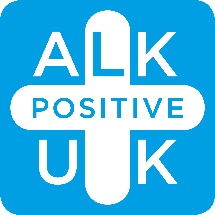 Full Name:  DoB:  Address:  Address:  Address:  Address:  Post Code:  Telephone (a):  (b):  NHS Number:                                                                                            Hospital No:  NHS Number:                                                                                            Hospital No:  NHS Number:                                                                                            Hospital No:  Next of Kin (1):                                         Relationship:  Telephones (a):  (b):  Next of Kin (2):  Relationship:  Telephones (a):  (b):  GP’s name:  Telephone:  GP’s address:  GP’s address:  GP’s address:  Primary Medical Condition:  Primary Medical Condition:  Primary Medical Condition:  Other Medical Conditions:  Other Medical Conditions:  Other Medical Conditions:  Current medications:  Current medications:  Current medications:  Blood Thinner y/n:  Name:  ONC Consultant:  Hospital:  ONC Nurse:  Telephone:  Other relevant information:  Other relevant information:  Other relevant information:  